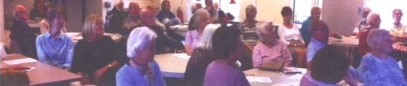 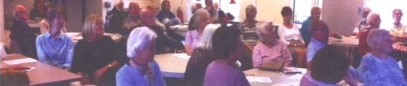 Speak Up for Your Age – Thurrock Minutes of the meeting held on Tuesday 22nd January 2019, at the Beehive, GraysPresent:Gerry Calder – Co-Chair – TOFF/Future EastLes Billingham – Co-Chair – Thurrock CouncilIan Evans – Thurrock CoalitionSteph Vallis – Thurrock Coalition (minutes)Eve Dymond - TOFF (B.U.G.)John Guest - TOFFJoyce Guest - TOFFRobert Lyth - TOFFPam Finn – TOFFMary Hurrell – TOFF (U3A)Dot Blake - TOFFPamela Hood – Thurrock Sheltered HousingFrancis Allie – Team Manager, Community Led                    Support Team.Apologies:Brian D’Arcy RVM - TOFFPresent:Gerry Calder – Co-Chair – TOFF/Future EastLes Billingham – Co-Chair – Thurrock CouncilIan Evans – Thurrock CoalitionSteph Vallis – Thurrock Coalition (minutes)Eve Dymond - TOFF (B.U.G.)John Guest - TOFFJoyce Guest - TOFFRobert Lyth - TOFFPam Finn – TOFFMary Hurrell – TOFF (U3A)Dot Blake - TOFFPamela Hood – Thurrock Sheltered HousingFrancis Allie – Team Manager, Community Led                    Support Team.Apologies:Brian D’Arcy RVM - TOFFItem No.SubjectSubjectBy1.Welcome & IntroductionsGerry thanked everyone for attending the meeting today.  Introductions were made.Welcome & IntroductionsGerry thanked everyone for attending the meeting today.  Introductions were made.2.Minutes of Last Meeting The minutes of the last meeting held on were read and agreed as a true record.Proposed by:       John Guest  Seconded by:      Pam Finn Minutes of Last Meeting The minutes of the last meeting held on were read and agreed as a true record.Proposed by:       John Guest  Seconded by:      Pam Finn 3.Matters of Previous MeetingMatters ArisingDot raised the following issues: Not enough Publicity for this group Member numbers diminishing at TOFFS (to be addressed in TOFF Update)Orsett, Bulphan & Horndon will not be included in the proposed Integrated Medical Centres if Orsett Hospital is closed, makes it difficult for people to travel out of the area, would the current bus route be taken away & would the proposed new housing be a strain on the current Primary Care in the area?Les highlighted that everyone who is registered with a GP practice in Thurrock will be able to book an appointment at one of the hubs at the weekend (9.00am-12.00 noon) and also in the evening on weekdays. Appointments will be available for both GPs and practice nurses from 7pm to 9pm Monday to Friday. For more information, please visit:http://www.thurrockccg.nhs.uk/news/2191-extra-gp-and-nurse-appointments-in-thurrock-s-health-hubsIt was advised by Les that any concerns regarding this should be taken to Councillor Sue Little Portfolio Holder for Children & Adult Social Care & Councillor for the Orsett area.JG - Many new houses have planning permission in East Thurrrock Rd, it will be interesting to see if planning will be turned down, GP and local services won’t be able to take the strain again. Les advised that a Health Impact Assessment should be done before planning is granted.The Sustainable Transformation Plan letter, re how changes of services would affect older people was not drafted however, Jeanette Hucey & Tania Sitch were invited to The Older Peoples’ Conference as guest speakers and addressed the issues there.Les to confirm if blood tests can be carried out at the Community Hubs. ACTION Les to confirm.Matters of Previous MeetingMatters ArisingDot raised the following issues: Not enough Publicity for this group Member numbers diminishing at TOFFS (to be addressed in TOFF Update)Orsett, Bulphan & Horndon will not be included in the proposed Integrated Medical Centres if Orsett Hospital is closed, makes it difficult for people to travel out of the area, would the current bus route be taken away & would the proposed new housing be a strain on the current Primary Care in the area?Les highlighted that everyone who is registered with a GP practice in Thurrock will be able to book an appointment at one of the hubs at the weekend (9.00am-12.00 noon) and also in the evening on weekdays. Appointments will be available for both GPs and practice nurses from 7pm to 9pm Monday to Friday. For more information, please visit:http://www.thurrockccg.nhs.uk/news/2191-extra-gp-and-nurse-appointments-in-thurrock-s-health-hubsIt was advised by Les that any concerns regarding this should be taken to Councillor Sue Little Portfolio Holder for Children & Adult Social Care & Councillor for the Orsett area.JG - Many new houses have planning permission in East Thurrrock Rd, it will be interesting to see if planning will be turned down, GP and local services won’t be able to take the strain again. Les advised that a Health Impact Assessment should be done before planning is granted.The Sustainable Transformation Plan letter, re how changes of services would affect older people was not drafted however, Jeanette Hucey & Tania Sitch were invited to The Older Peoples’ Conference as guest speakers and addressed the issues there.Les to confirm if blood tests can be carried out at the Community Hubs. ACTION Les to confirm.Les Billingham 4.Introduction & Background on Community Led Support.Francis delivered a presentation on Community Led Support to those present. ACTION: Steph to circulate a copy of the presentation along with the minutes.A new pilot, community-led approach to providing adult social care was launched on Wednesday 16 January. Practitioners are currently spending 80% of their time doing administrative tasks and 20% of time is spent in the communityThe CLS Team will initially work with those living in Tilbury, East Tilbury, West Tilbury, Linford and Chadwell St Mary. As part of the service, residents in these areas of the borough will be given the opportunity to have face-to-face discussions with a team member in a convenient location close to where they live. The scheme is designed to bring adult social work closer to the community and offer more accessible, tailored support for those that require it. If the approach proves successful it will be rolled out to other areas across Thurrock, anyone who requires a home visit can still have one.To access the team, call Thurrock First (01375 511000) for an appointment or visit one of the drop-in sessions advertised at thurrock.gov.uk/adult-care-and-support-drop-in-sessions. ACTION Steph to circulate details along with the minutes. A discussion then took place around the first point of contact. Joyce Guest stated that she would highly recommend Thurrock First, and received great service from them recently.CLS is funded by Adult Social Care – not new money, just being used in a different way.Ian advised the group that Thurrock Coalition, based at The Beehive, are available to ensure that individuals get all the information they may require to get the support and care that they or their families /relatives need. Thurrock Coalition & TCIL (Thurrock Centre for Independent Living) can also help with Lasting Power of Attorney and a will writing service, Radar Keys & Blue badges.ED – Had a Lasting Power of Attorney by TClL and was very pleased with the service.GC – To feedback to TOFFs re the Services available. ACTION. Gerry to Feedback to TOFFS or to place section in the newsletter.ACTION: Steph to circulate Thurrock Coalition and TCIL details along with the minutes.Introduction & Background on Community Led Support.Francis delivered a presentation on Community Led Support to those present. ACTION: Steph to circulate a copy of the presentation along with the minutes.A new pilot, community-led approach to providing adult social care was launched on Wednesday 16 January. Practitioners are currently spending 80% of their time doing administrative tasks and 20% of time is spent in the communityThe CLS Team will initially work with those living in Tilbury, East Tilbury, West Tilbury, Linford and Chadwell St Mary. As part of the service, residents in these areas of the borough will be given the opportunity to have face-to-face discussions with a team member in a convenient location close to where they live. The scheme is designed to bring adult social work closer to the community and offer more accessible, tailored support for those that require it. If the approach proves successful it will be rolled out to other areas across Thurrock, anyone who requires a home visit can still have one.To access the team, call Thurrock First (01375 511000) for an appointment or visit one of the drop-in sessions advertised at thurrock.gov.uk/adult-care-and-support-drop-in-sessions. ACTION Steph to circulate details along with the minutes. A discussion then took place around the first point of contact. Joyce Guest stated that she would highly recommend Thurrock First, and received great service from them recently.CLS is funded by Adult Social Care – not new money, just being used in a different way.Ian advised the group that Thurrock Coalition, based at The Beehive, are available to ensure that individuals get all the information they may require to get the support and care that they or their families /relatives need. Thurrock Coalition & TCIL (Thurrock Centre for Independent Living) can also help with Lasting Power of Attorney and a will writing service, Radar Keys & Blue badges.ED – Had a Lasting Power of Attorney by TClL and was very pleased with the service.GC – To feedback to TOFFs re the Services available. ACTION. Gerry to Feedback to TOFFS or to place section in the newsletter.ACTION: Steph to circulate Thurrock Coalition and TCIL details along with the minutes.Steph VallisSteph VallisGerry CalderSteph Vallis5.Updates TOFF:Stood out in the previous minutes that TOFF numbers are falling due to people passing away.Numbers are currently steady, 35-40 minutes which is good.Be good to go through publicity for the group, people are living longer and need to be more informed about the group.Need to attract the “younger older people”. The enthusiasm is there, need to do things at a convenient time for people, need invested interest.Recently TOFFs had Ron Douglas as a guest speaker. He is the President National Pensioners Convention (NPC). The NPC organises rallies and lobbies of MPs, leads delegations to parliament and makes submissions to Government on policies affecting older people. Gerry then fed back about the Older Peoples’ Conference – 157 Head Count, still waiting for feedback from stall holders. Thanks to Neil Woodbridge & others for help on the day. It went very well.Older Peoples’ Charter - A copy of the Charter for Older People was circulated to those present. ACTION Steph to circulate the charter along with the minutes. A copy is available on the Thurrock Council Website:https://www.thurrock.gov.uk/equality-and-fairness/charter-for-older-peopleThurrock Council:Orsett Hospital update - The referral process of the Orsett Hospital Consultation is ongoing – refer the STP plan to the Secretary of State on two grounds. The closure of Orsett Hospital was not in the interests of health services in Thurrock and the consultation process which resulted in the decision to close the hospital was not adequate.NHS 10 Year Plan - Health and care leaders have come together to develop a Long Term Plan to make the NHS fit for the future, and to get the most value for patients out of every pound of taxpayers’ investment. Our plan has been drawn up by those who know the NHS best, including frontline health and care staff, patient groups and other experts. And they have benefited from hearing a wide range of views, whether through the 200 events that have taken place, and or the 2,500 submissions we received from individuals and groups representing the opinions and interests of 3.5 million people.For more information, please visit:https://www.longtermplan.nhs.uk/wp-content/uploads/2019/01/the-nhs-long-term-plan-summary.pdfThe Local Account - Local people and people who use our support and services can offer their views on the performance and future plans for adult services in Thurrock. Helping to set future prioritiesLocal Accounts covering previous years in Thurrock, specifically 2016/17 identified 10 key areas of priority and achievement. The priorities were split in to 2 groups of 5 and discussed, and debated at 2 consecutive meetings (in April and May of 2017 respectively) of Thurrock Diversity Network Limited, a Community Benefit Society, consisting of over 60 individual and organisational members with an active, campaigning interest in Disability and Diversity issues, championing lived experience examples and supporting effective change and service improvement through constructive dialogue with the Local Authority. Thurrock Diversity Network Limited (TDN) ran workshops in April and May 2017 looking at the Local Account 2016/2017. TDN gathered questions and queries and suggestions on the 10 Priorities and sent them to the Senior staff in Thurrock Council Adult Social Care.The Council analysed the feedback and compiled a response at the Disability Partnership Board in September 2017 with some formal recommendations and suggestions to improve future Local AccountsThurrock Diversity Network Limited forwarded a number of key questions and suggestions to the Co-Chairs of the Thurrock Disability Partnership Board, including the Assistant Director of Adults and Community Development, the identified issues were addressed and responded to at the September 2017 meeting of the Thurrock Disability Partnership Board.
3 Recommendations for future Local Accounts were then made by the Disability Partnership Board, namely:i) To Co-produce any future Local Account for Thurrock, in partnership with individuals, family members and carers with lived experience of local services, third sector and other interested parties.ii) To move from a 12-month cycle to 24 months to allow time for reflection, change and progress to be more effectively measured, built upon and celebrated.iii) For Local Account workshops to be facilitated by an external third party in collaboration with Thurrock Coalition.The Local Authority also agreed that Future Local Accounts will:
• Be focussed on what service users and members of the public want to see in it
• Provide links to relevant websites where further information about projects can be sought.
• Provide more examples of successes and outcomes achieved.
• Be honest in what has gone wrong and what needs to be improved.
The Workshops – at a glance
The Workshops were facilitated by Community Catalysts CIC with operational and content support from Thurrock Coalition. There were 3 separate workshops, each lasting approximately 3 hours, each aimed at a specific audience, a mix of individuals, family members, carers, Adult Social Care and third sector professionals.The Report & Recommendations for Local Accounts in Thurrock following the workshops can be found here:http://www.thurrockcoalition.co.uk/wp-content/uploads/2018/10/Thurrock-Coalition-Informing-the-Local-Account-through-Coproduction-October-2018-FINAL.pdfObjective is what the community want - Close to being finished - Ian’s team - Thurrock Coalition & IT dept at Thurrock Council also done a great job - key Objective now to create a steering group to feed into the next one -  Will feedback to the group.Update on the new proposed Care Home in South Ockendon – Way beyond the rest in the country – designed to retain privacy and dignity – not used anywhere in the country – will be leasehold available – now procuring design work – took long time to get NHS involved – Thurrock Council to build – a number of South Ockendon GP’s want to get involved – could fit in with Integrated Medical Centre – sheltered onsite Care Team – residential & Nursing. A discussion followed with the group around this being a very good thing as it could potentially free up houses in the South Ockendon for families.Updates TOFF:Stood out in the previous minutes that TOFF numbers are falling due to people passing away.Numbers are currently steady, 35-40 minutes which is good.Be good to go through publicity for the group, people are living longer and need to be more informed about the group.Need to attract the “younger older people”. The enthusiasm is there, need to do things at a convenient time for people, need invested interest.Recently TOFFs had Ron Douglas as a guest speaker. He is the President National Pensioners Convention (NPC). The NPC organises rallies and lobbies of MPs, leads delegations to parliament and makes submissions to Government on policies affecting older people. Gerry then fed back about the Older Peoples’ Conference – 157 Head Count, still waiting for feedback from stall holders. Thanks to Neil Woodbridge & others for help on the day. It went very well.Older Peoples’ Charter - A copy of the Charter for Older People was circulated to those present. ACTION Steph to circulate the charter along with the minutes. A copy is available on the Thurrock Council Website:https://www.thurrock.gov.uk/equality-and-fairness/charter-for-older-peopleThurrock Council:Orsett Hospital update - The referral process of the Orsett Hospital Consultation is ongoing – refer the STP plan to the Secretary of State on two grounds. The closure of Orsett Hospital was not in the interests of health services in Thurrock and the consultation process which resulted in the decision to close the hospital was not adequate.NHS 10 Year Plan - Health and care leaders have come together to develop a Long Term Plan to make the NHS fit for the future, and to get the most value for patients out of every pound of taxpayers’ investment. Our plan has been drawn up by those who know the NHS best, including frontline health and care staff, patient groups and other experts. And they have benefited from hearing a wide range of views, whether through the 200 events that have taken place, and or the 2,500 submissions we received from individuals and groups representing the opinions and interests of 3.5 million people.For more information, please visit:https://www.longtermplan.nhs.uk/wp-content/uploads/2019/01/the-nhs-long-term-plan-summary.pdfThe Local Account - Local people and people who use our support and services can offer their views on the performance and future plans for adult services in Thurrock. Helping to set future prioritiesLocal Accounts covering previous years in Thurrock, specifically 2016/17 identified 10 key areas of priority and achievement. The priorities were split in to 2 groups of 5 and discussed, and debated at 2 consecutive meetings (in April and May of 2017 respectively) of Thurrock Diversity Network Limited, a Community Benefit Society, consisting of over 60 individual and organisational members with an active, campaigning interest in Disability and Diversity issues, championing lived experience examples and supporting effective change and service improvement through constructive dialogue with the Local Authority. Thurrock Diversity Network Limited (TDN) ran workshops in April and May 2017 looking at the Local Account 2016/2017. TDN gathered questions and queries and suggestions on the 10 Priorities and sent them to the Senior staff in Thurrock Council Adult Social Care.The Council analysed the feedback and compiled a response at the Disability Partnership Board in September 2017 with some formal recommendations and suggestions to improve future Local AccountsThurrock Diversity Network Limited forwarded a number of key questions and suggestions to the Co-Chairs of the Thurrock Disability Partnership Board, including the Assistant Director of Adults and Community Development, the identified issues were addressed and responded to at the September 2017 meeting of the Thurrock Disability Partnership Board.
3 Recommendations for future Local Accounts were then made by the Disability Partnership Board, namely:i) To Co-produce any future Local Account for Thurrock, in partnership with individuals, family members and carers with lived experience of local services, third sector and other interested parties.ii) To move from a 12-month cycle to 24 months to allow time for reflection, change and progress to be more effectively measured, built upon and celebrated.iii) For Local Account workshops to be facilitated by an external third party in collaboration with Thurrock Coalition.The Local Authority also agreed that Future Local Accounts will:
• Be focussed on what service users and members of the public want to see in it
• Provide links to relevant websites where further information about projects can be sought.
• Provide more examples of successes and outcomes achieved.
• Be honest in what has gone wrong and what needs to be improved.
The Workshops – at a glance
The Workshops were facilitated by Community Catalysts CIC with operational and content support from Thurrock Coalition. There were 3 separate workshops, each lasting approximately 3 hours, each aimed at a specific audience, a mix of individuals, family members, carers, Adult Social Care and third sector professionals.The Report & Recommendations for Local Accounts in Thurrock following the workshops can be found here:http://www.thurrockcoalition.co.uk/wp-content/uploads/2018/10/Thurrock-Coalition-Informing-the-Local-Account-through-Coproduction-October-2018-FINAL.pdfObjective is what the community want - Close to being finished - Ian’s team - Thurrock Coalition & IT dept at Thurrock Council also done a great job - key Objective now to create a steering group to feed into the next one -  Will feedback to the group.Update on the new proposed Care Home in South Ockendon – Way beyond the rest in the country – designed to retain privacy and dignity – not used anywhere in the country – will be leasehold available – now procuring design work – took long time to get NHS involved – Thurrock Council to build – a number of South Ockendon GP’s want to get involved – could fit in with Integrated Medical Centre – sheltered onsite Care Team – residential & Nursing. A discussion followed with the group around this being a very good thing as it could potentially free up houses in the South Ockendon for families.6.Comfort BreakComfort Break7.Consultation on how the Partnership Boards are working in Thurrock (Survey)Ian delivered a presentation to the group on how the Partnership Boards are working in Thurrock and handed out a survey to the group to fill in. ACTION Steph to circulate a copy of the presentation along with the minutes.
The Survey should only take 5-7 minutes to complete. It is also available online via: https://goo.gl/forms/D2l76dJ2z1tKSKAF3A discussion took place in the group around how to publicise the group in the future, the following suggestions were made:Taking the group to the Local Forums Maybe have 4 different groups covering North, South, East & West.Hold the groups/meetings at times it is convenient for people to attend (times in which bus passes can be used) Ask U3A to advertise the group in their newsletter.Have a card/leaflet for members already attending the group to pass out to people.Clinical Reference group at the Oasis Café.Send information to Kim Tolson - Thurrock Forums.Consultation on how the Partnership Boards are working in Thurrock (Survey)Ian delivered a presentation to the group on how the Partnership Boards are working in Thurrock and handed out a survey to the group to fill in. ACTION Steph to circulate a copy of the presentation along with the minutes.
The Survey should only take 5-7 minutes to complete. It is also available online via: https://goo.gl/forms/D2l76dJ2z1tKSKAF3A discussion took place in the group around how to publicise the group in the future, the following suggestions were made:Taking the group to the Local Forums Maybe have 4 different groups covering North, South, East & West.Hold the groups/meetings at times it is convenient for people to attend (times in which bus passes can be used) Ask U3A to advertise the group in their newsletter.Have a card/leaflet for members already attending the group to pass out to people.Clinical Reference group at the Oasis Café.Send information to Kim Tolson - Thurrock Forums.Steph Vallis8.Any Other BusinessJohn Guest read through the Better Care Together Document on changes to the way health and care are provided - should transform Primary Care - helps people see the necessary people & reduce a&e waiting times and reduce hospital admissions - a change to the way health and care are provided – a copy of this information is available online via:https://bettercaretogetherthurrock.org/Trans-Vol - Can we work together with Trans-Vol to get people to meetings?Pamela Hood from sheltered Housing - took Information to pass on and will continue to attend Speak up for Your Age Meetings -  Pamela is happy to help with any questions or queries in regards to sheltered Housing. CVS – Can attendees of the meeting using the carpark please not block other cars from leaving, if there are no spaces available for you to park in the Beehive carpark then please use other public carparks available nearby. If you have a blue badge you can park on double yellow lines for up to 3 hours. If you require any help applying for a blue badge, please contact TCIL at the Beehive 01375 389864.The next meeting will be Tuesday 23rd April 2019 10.30 am to 12.30 noon at The Beehive, Grays. Any Other BusinessJohn Guest read through the Better Care Together Document on changes to the way health and care are provided - should transform Primary Care - helps people see the necessary people & reduce a&e waiting times and reduce hospital admissions - a change to the way health and care are provided – a copy of this information is available online via:https://bettercaretogetherthurrock.org/Trans-Vol - Can we work together with Trans-Vol to get people to meetings?Pamela Hood from sheltered Housing - took Information to pass on and will continue to attend Speak up for Your Age Meetings -  Pamela is happy to help with any questions or queries in regards to sheltered Housing. CVS – Can attendees of the meeting using the carpark please not block other cars from leaving, if there are no spaces available for you to park in the Beehive carpark then please use other public carparks available nearby. If you have a blue badge you can park on double yellow lines for up to 3 hours. If you require any help applying for a blue badge, please contact TCIL at the Beehive 01375 389864.The next meeting will be Tuesday 23rd April 2019 10.30 am to 12.30 noon at The Beehive, Grays. 